Μήνυμα προς  τα παιδάκια μου...«ΜΕΝΟΥΜΕ  ΣΠΙΤΙ  ΚΑΙ ΠΕΡΝΑΜΕ ΟΜΟΡΦΑ ΟΛΟΙ ΜΑΖΙ»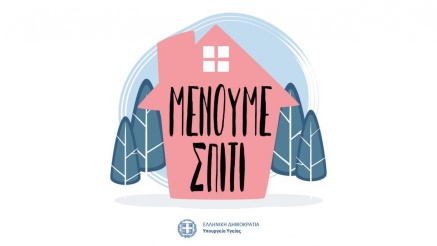 Δραστηριότητα 1 «Στέλνω στην κυρία το πρώτο μου μήνυμα από τον υπολογιστή ή το Viber»Αγαπητοί γονείς  βοηθήστε και δείξτε στα παιδιά πως στέλνουμε μήνυμα από τον υπολογιστή με email. Γράψτε σε χαρτί ένα μικρό μήνυμα που θέλει να μου στείλει το παιδί σας και το όνομά του. Στη συνέχεια βοηθήστε το  να το γράψει με το πληκτρολόγιο.  Θα απαντήσω κι εγώ!Δραστηριότητα 2 « Ακούω τραγούδια αγαπημένα στο  YouTube»Μπείτε στο  YouTube και στη αναζήτηση δώστε τους τίτλους :«Τα 7 ποτάμια»«Για πού τραβάει η αλεπού»«Ο μάγειρας»«Χόκυ πόκυ»   Και ίσως κάποια που θα σας ζητήσουν τα παιδιά.Δραστηριότητα 3 «Μαθαίνω το     Υ  υ   του υπολογιστή»Φύλλα εργασίας  για εκτύπωση . Αν δεν έχετε εκτυπωτή  κάντε  με το χέρι κάτι παρόμοιο και δώστε στο παιδί να δημιουργήσει .       ΝΑ ΠΕΡΑΣΕΤΕ ΟΜΟΡΦΑ!